So I do some thing below:Step 1. Erase a dongle by " nrfjprog  --e" and flash "nRF5_SDK_16.0.0_98a08e2\examples\dfu\open_bootloader \pca10059_usb_debug"Step 2. To take look the MBR and bootloader area by Programmer tools:            MBR: 0x0000 0000  --- 0x0000 0FFF                           4096 Byte            BL : 0x000E 0000   ---- 0x000F DFFF                          122880 Byte  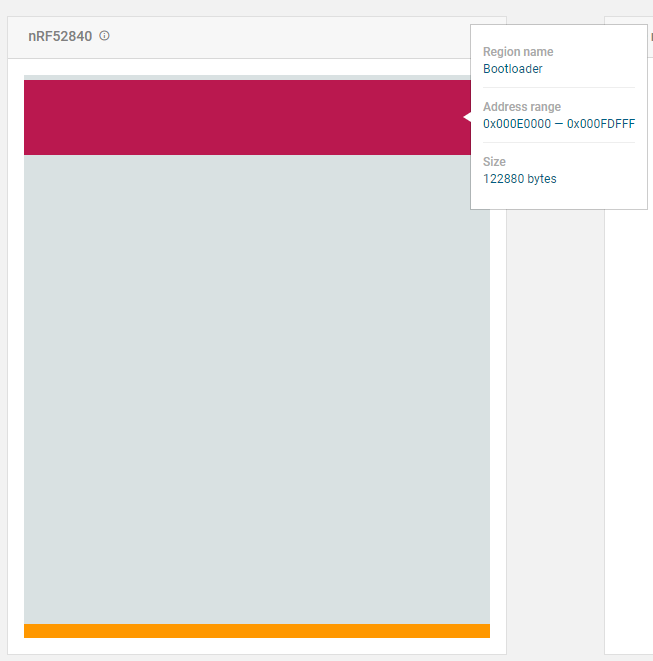 Step 3: Add hex of SD: S140 v7.0.1 in Programmer tools           MBR或APP: 0x0000 0000  ---- 0x0000 0AFF          2816 Byte           SD:  0x0000 1000  ---- 0x0002 6597                       152984 Byte 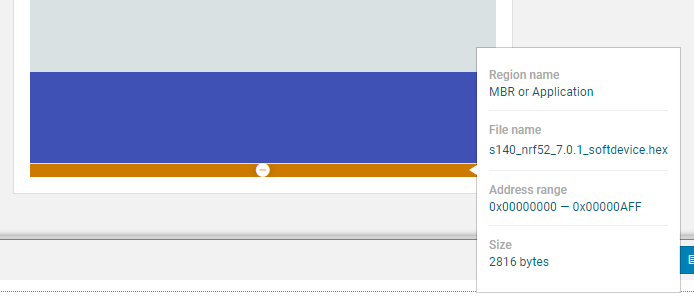 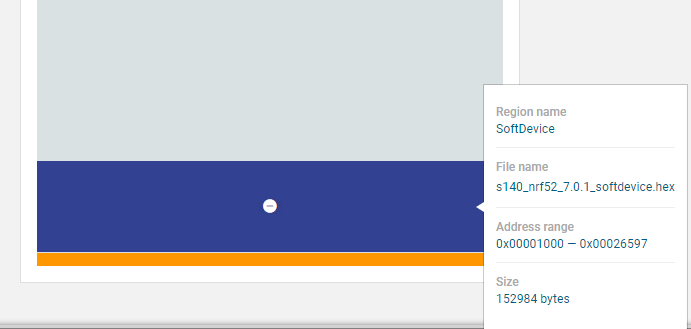 Step 4: Add hex of Light-switch server for PCA10059 in Programmer tools:           APP1:0x0002 7000  ---- 0x0004 6009                          126986 Byte           APP2:0x0004 600C  ---- 0x0004 87bBB                                10160 Byte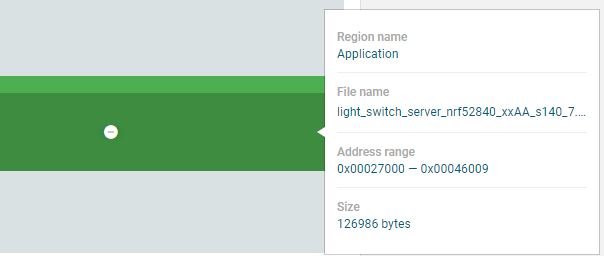 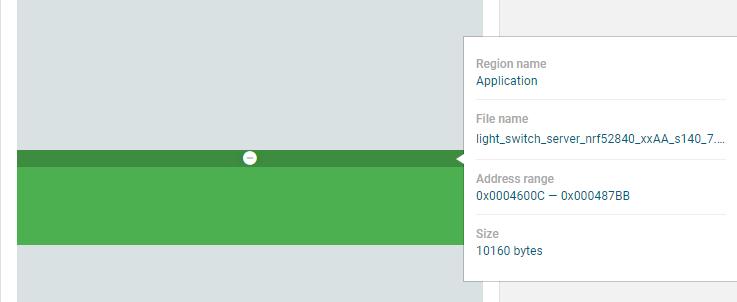 Step 5: Write them to device(nrf52840), works,then take look the memory layout of the dongle:               MBR: 0x0000 0000  --- 0x0000 0FFF                     4096 Byte              SD: 0x0000 1000  --- 0x0002 6FFF                         155648 Byte              APP: 0x0002 7000   --- 0x0004 87BB                     137148 Byte              BL : 0x000E 0000   ---- 0x000F DFFF                      122880 ByteStep 6: Provision  the dongle as a mesh node and bonding keys , Then take look the memory layout of the dongle again.Nothing be changed.